UNIVERSIDAD AUTÓNOMA DE BAJA CALIFORNIA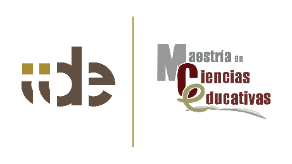 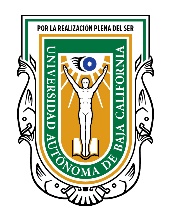 Instituto de Investigación y Desarrollo EducativoMaestría en Ciencias EducativasTrámites previos al examen de gradoRevisar con anticipación el expediente en la Coordinación de Investigación y Posgrado (CIP) para verificar que la documentación esté completa.Solicitar la constancia de acreditación del idioma extranjero en la Facultad de Idiomas en el siguiente enlace:https://idiomas.uabc.mx/cartaacreditacion/Certificados TOEFL con una antigüedad de expedición mayor a 2 años, presentar nuevamente su examen ya sea en la Facultad de Idiomas de la UABC o en una institución externa y autorizada para aplicarlo.Comprobante examen Lengua Extranjera en Línea (LEL) expedido por Facultad de Idiomas mayor a un año requiere volver a presentarlo.Consultar los exámenes válidos para solicitar la constancia de acreditación expedida por la Facultad de Idiomas.Enviar  la constancia en formato PDF al correo de la secretaria de la CIP con copia a posgrado.iide@uabc.edu.mx y a posgrado.escolarens@uabc.edu.mx Cumplir con los créditos establecidos en el plan de estudios vigente de la MCE, sin ninguna unidad de aprendizaje pendiente de aprobar.Revisar el historial académico para confirmar que las unidades de aprendizaje cursadas corresponden a las calificaciones obtenidas o que no presente ninguna irregularidad.En caso de presentar alguna discrepancia en la información, dar aviso inmediatamente a la secretaria de la CIP del IIDE para aclarar y solventar el problema.Solicitar anticipadamente a la CIP los requisitos para el trámite del Certificado de estudios de la MCE.Revisar que el certificado no presente discrepancia con el historial académico. Si fuera el caso, devolverlo inmediatamente para su modificación y esperar indicaciones.El Tiempo aproximado para recibir el certificado es de cuarenta días máximo sin contar periodos vacacionales.Actualización del CVU Conahcyt: estatus civil, publicaciones o productividad con director(a) de tesis o investigador(a) del IIDE, distinciones recibidas o actualización en el nivel del idioma inglés.